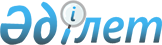 О переименовании улиц села Ярославка Буландынского районаРешение акима Журавлевского сельского округа Буландынского района Акмолинской области от 16 ноября 2020 года № 3. Зарегистрировано Департаментом юстиции Акмолинской области 20 ноября 2020 года № 8165
      В соответствии с пунктом 2 статьи 35 Закона Республики Казахстан от 23 января 2001 года "О местном государственном управлении и самоуправлении в Республике Казахстан", подпунктом 4) статьи 14 Закона Республики Казахстан от 8 декабря 1993 года "Об административно-территориальном устройстве Республики Казахстан", с учетом мнения населения и на основании заключения Акмолинской областной ономастической комиссии от 5 октября 2018 года, аким Журавлевского сельского округа РЕШИЛ:
      1. Переименовать улицы села Ярославка Буландынского района:
      1) улицу Ярославская на улицу Бейбитшилик;
      2) улицу Рабочая на улицу Достык.
      2. Контроль за исполнением настоящего решения оставляю за собой.
      3. Настоящее решение вступает в силу со дня государственной регистрации в Департаменте юстиции Акмолинской области и вводится в действие со дня официального опубликования.
					© 2012. РГП на ПХВ «Институт законодательства и правовой информации Республики Казахстан» Министерства юстиции Республики Казахстан
				
      Аким Журавлевского сельского округа

Т.Гильгенберг
